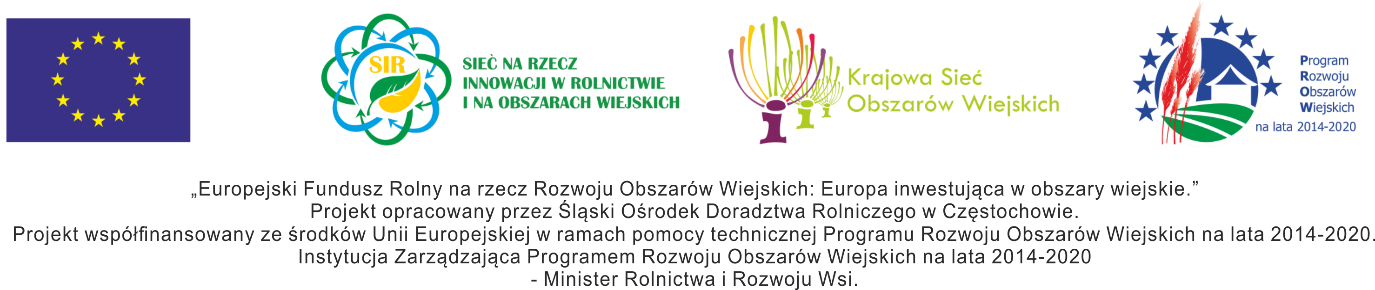 RAMOWY PROGRAM KONFERENCJI I WYJAZDU STUDYJNEGO TEMAT: Innowacyjne rozwiązania technologiczne w chowie i hodowli bydła mlecznego szansą podniesienia konkurencyjności gospodarstw rolnych w dobie pandemii i zagrożeń COVID – 19        DATA: 26-28.11.2021 r.  MIEJSCE: konferencja - ŚODR O/MIKOŁÓW ul. Gliwicka 85, wyjazd studyjny - Poznań i okoliceDZIEŃ 1DZIEŃ 110:00 – 10:10Otwarcie konferencji – Dyrektor ŚODR O/MIKOŁÓW10:10 – 10:55prof. Piotr Wójcik - Instytut Zootechniki w Balicach 10:55 – 11:40dr Grzegorz Skrzyński – Instytut Zootechniki w Balicach  11:40 – 12:25Jacek Lupa – broker innowacji w ŚODR Częstochowa - „ Działanie „Współpraca” oraz tworzenie Grup Operacyjnych EPI”. ok. 13:00Obiad13:30Wyjazd z Mikołowa ok 20:00Przyjazd do Hotelu Orange w Przeźmierowie, zakwaterowanie21:00ObiadokolacjaDZIEŃ 2DZIEŃ 28:00Śniadanie9:00 – 17:00Wizyty w gospodarstwach rolnych o profilu chów i hodowla bydła mlecznego9:00 – 17:001) Gospodarstwo Rolne Sławomir Ślozowski – Samsonki 2, 66-210 - Samsonki koło Zbąszynia, woj. lubuskie – prezentacja doju za pomocą trzech robotów udojowych w ruchu kierowanym9:00 – 17:002) Gospodarstwo Rolne Walenty Przybył – Brzezie koło Gostynia, Brzezie 250, 63-800 – Brzezie, woj. wielkopolskie – demonstracja dwóch robotów udojowych w ruchu wolnym 9:00 – 17:003) M. Hądzlik R. Lipowczyk S.C. Gospodarstwo Rolne Drzewce, 64-125 Drzewce 45, woj. wielkopolskie - nowoczesna  obora kompleksowo wyposażona w urządzenia firmy GEA, prezentacja karuzeli udojowej typu PerFormer- 32 stanowiska. z systemem Apollo9:00 – 17:004) Stadnina Koni Pępowo 63-840 Gogolewo 71, 1200 krów, woj. wielkopolskie – demonstracja nowoczesnej zautomatyzowanej udojni wyposażonej w karuzelę udojową – 60 stanowisk z systemem Apollo.18:00 – 19:00Obiadokolacja19:00 Podsumowanie dnia, dyskusjaprof. Piotr Wójcik - Instytut Zootechniki w Balicach
dr Grzegorz Skrzyński – Instytut Zootechniki w Balicach
Tomasz Kruś - GEA Farm Technologies
Waldemar Wyrodek - GEA Farm Technologies
Marek Handydraj - GEA Farm TechnologiesDZIEŃ 3DZIEŃ 38:00Śniadanie, wykwaterowanie z Hotelu Orange w Przeźmierowie9:00 – 11:00Wizyta w Gospodarstwie Rolnym Michał Kaczmarek Uścikowo 39, 64-600 k/ Obornik – gospodarstwo utrzymujące 240 krów mlecznych, całkowicie zautomatyzowany proces karmienia zwierząt i doju. Nowoczesna obora kompleksowo wyposażona w 4 roboty udojowe firmy GEA. Prezentacja działalności gospodarstwa – przerobu mleka i produkcji serów. 
Moderatorzy wizyty w gospodarstwie:
prof. Piotr Wójcik - Instytut Zootechniki w Balicach
dr Grzegorz Skrzyński – Instytut Zootechniki w Balicach
Tomasz Kruś - GEA Farm Technologies
Waldemar Wyrodek - GEA Farm Technologies
Marek Handydraj - GEA Farm Technologies11:00 – 14:00 Wizyta w Muzeum Narodowym Rolnictwa i Przemysłu Rolno-Spożywczego w Szreniawie14:00 – 14:30Obiad w karczmie Browaru Szreniawa14:30- 15:00Podsumowanie wyjazdu, dyskusjaprof. Piotr Wójcik - Instytut Zootechniki w Balicach
dr Grzegorz Skrzyński – Instytut Zootechniki w Balicach
Tomasz Kruś - GEA Farm Technologies
Waldemar Wyrodek - GEA Farm Technologies
Marek Handydraj - GEA Farm Technologiesok. 15:00Wyjazd do Mikołowaok. 21:00Przyjazd do Mikołowa, zakończenie programu